ГОРОДСКАЯ  ДУМА  ГОРОДА  ДИМИТРОВГРАДАУльяновской областиР Е Ш Е Н И Ег.Димитровград  26  октября  2022  года  							     № 90/774  .Об утверждении Правил использования водных объектов общего пользования, расположенных на территории города Димитровграда Ульяновской области,для личных и бытовых нуждРуководствуясь Федеральным законом от 06.10.2003 №131-ФЗ «Об общих принципах организации местного самоуправления в Российской Федерации», статьей 27 Водного кодекса Российской Федерации, Федеральным законом от 30.03.1999 № 52-ФЗ «О санитарно-эпидемиологическом благополучии населения», Постановлением Правительства Ульяновской области от 07.09.2007 № 314 «Об утверждении Правил охраны жизни людей на водных объектах в Ульяновской области», Постановлением Правительства Ульяновской области от 15.09.2008 № 391-П «Об утверждении Правил пользования водными объектами для плавания на маломерных судах в Ульяновской области», пунктом 44 части 2 статьи 26 Устава муниципального образования «Город Димитровград» Ульяновской области, Городская Дума города Димитровграда Ульяновской области третьего созыва решила:Утвердить Правила использования водных объектов общего пользования, расположенных на территории города Димитровграда Ульяновской области, для личных и бытовых нужд согласно приложению к настоящему решению.Признать утратившим силу (отменить) решение Городской Думы города Димитровграда Ульяновской области второго созыва от 27.04.2016                № 43/529 «Об утверждении Правил использования водных объектов общего пользования, расположенных на территории города Димитровграда Ульяновской области, для личных и бытовых нужд».Настоящее решение подлежит официальному опубликованию и размещению на официальном сайте Городской Думы города Димитровграда Ульяновской области в информационно-телекоммуникационной сети «Интернет».3. Настоящее решение вступает в силу на следующий день после дня его официального опубликования.						        ПРИЛОЖЕНИЕк решению Городской Думы городаДимитровграда Ульяновской областитретьего созыва от 26.10.2022 №90/774ПРАВИЛАиспользования водных объектов общего пользования, расположенных на территории города Димитровграда Ульяновской области, для личных и бытовых нуждСтатья 1. Общие положенияНастоящие Правила использования водных объектов общего пользования, расположенных на территории города Димитровграда Ульяновской области, для личных и бытовых нужд устанавливают порядок использования водных объектов общего пользования, расположенных на территории города Димитровграда Ульяновской области, для личных и бытовых нужд, включая обеспечение свободного доступа граждан к водным объектам общего пользования и их береговым полосам, а также порядок информирования населения об ограничениях водопользования на водных объектах общего пользования, расположенных на территории города Димитровграда Ульяновской области (далее по тексту - город).Основным принципом, определяющим содержание требований настоящих Правил, является обязательность соблюдения водного законодательства, экологических и санитарно-эпидемиологических норм и правил.Использование водных объектов общего пользования, расположенных на территории города Димитровграда Ульяновской области, для личных и бытовых нужд (далее по тексту – использование водных объектов общего пользования) должно основываться на приоритете охраны водных объектов перед их использованием. Использование водного объекта общего пользования не должно оказывать негативное воздействие на окружающую среду.Основные понятия, используемые в настоящих Правилах, применяются в значениях, определенных в Водном кодексе Российской Федерации.Статья 2. Порядок использования водных объектов общего пользованияКаждый гражданин вправе иметь доступ к водным объектам общего пользования и бесплатно использовать их для личных и бытовых нужд, если иное не предусмотрено Водным кодексом Российской Федерации, другими федеральными законами, а также пользоваться (без использования механических транспортных средств) береговой полосой водных объектов общего пользования для передвижения и пребывания около них, в том числе для осуществления любительского рыболовства и причаливания плавучих средств.Водные объекты общего пользования, используемые населением для личных и бытовых нужд, должны соответствовать критериям безопасности и безвредности для человека, не должны являться источниками биологических, химических и физических факторов вредного воздействия на человека.Использование водных объектов общего пользования для личных и бытовых нужд осуществляется в соответствии с правилами охраны жизни людей на водных объектах в Ульяновской области, утверждаемыми Правительством Ульяновской области.Водные объекты общего пользования используются гражданами в целях удовлетворения личных и бытовых нужд для:купания, отдыха, туризма, спорта;плавания и причаливания плавучих средств, в том числе маломерных судов, водных мотоциклов и других технических средств граждан, предназначенных для отдыха на водных объектах и не используемых для осуществления предпринимательской деятельности;забора (изъятия) водных ресурсов для тушения пожаров;любительского рыболовства в соответствии с законодательством о водных биологических ресурсах;полива садовых, огородных, дачных земельных участков, ведения личного подсобного хозяйства.Купание на водных объектах общего пользования разрешается только в специально установленных местах, выбор которых производится в соответствии с гигиеническими требованиями к зонам рекреации и требованиями охраны источников хозяйственно-питьевого водоснабжения от загрязнений.Использование водных объектов общего пользования для купания осуществляется в период купального сезона, который устанавливается Администрацией города Димитровграда Ульяновской области (далее по тексту – Администрация города) с доведением соответствующего решения до населения через средства массовой информации. Использование водных объектов общего пользования для рекреационных целей (отдыха, туризма, спорта) осуществляется способами, не наносящими вреда окружающей среде и здоровью человека. Прогулки и экскурсии в береговой полосе осуществляются гражданами без использования механических транспортных средств.	Места на водных объектах, используемые для массового отдыха, купания, туризма и спорта, устанавливаются Администрацией города по согласованию с Министерством природы и цикличной экономики Ульяновской области, осуществляющим региональный экологический контроль (надзор).Использование водных объектов общего пользования для плавания на маломерных судах осуществляется в соответствии с законодательством о водном транспорте и правилами пользования водными объектами для плавания на маломерных судах в Ульяновской области, утверждаемыми Правительством Ульяновской области. Забор (изъятие) водных ресурсов для тушения пожаров допускается из любых водных объектов без какого-либо разрешения, бесплатно и в необходимом для ликвидации пожаров количестве. Разрешается использование водных объектов общего пользования для полива садовых, огородных, дачных участков, для ведения личного подсобного хозяйства при условии соблюдения требований охраны водных объектов в соответствии с Водным кодексом Российской Федерации и законодательством об охране окружающей среды.Обеспечение безопасности людей при проведении массовых мероприятий на водных объектах возлагается на Администрацию города и организаторов мероприятий.Использование водных объектов общего пользования гражданами для целей, не связанных с удовлетворением личных и бытовых нужд, осуществляется на основании договоров водопользования или решений о предоставлении водных объектов в пользование, если иное не предусмотрено Водным кодексом Российской Федерации.Статья 3. Запреты при использовании водных объектов общего пользования При использовании водных объектов общего пользования для личных и бытовых нужд запрещаются:сброс в водные объекты и захоронение в них отходов производства и потребления, в том числе выведенных из эксплуатации судов и иных плавучих средств (их частей и механизмов);осуществлять сброс в водные объекты сточных вод, содержание в которых загрязняющих веществ и соединений превышает нормативы допустимого воздействия на водные объекты;производить забор (изъятие) водных ресурсов из водного объекта в объеме, оказывающем негативное воздействие на водный объект;занимать береговую полосу водного объекта, а также размещать в ее пределах устройства и сооружения, ограничивающие свободный доступ к водному объекту;создавать препятствия водопользователям, осуществляющим пользование водным объектом на основаниях, установленных законодательством Российской Федерации;купаться в местах, где выставлены щиты (аншлаги) с запрещающими знаками и надписями;заплывать за буйки, обозначающие участок акватории водного объекта, отведенного для купания;8) подплывать к моторным, парусным судам, весельным лодкам и другим плавсредствам;9) прыгать в воду с не приспособленных для этих целей сооружений;10) загрязнять и засорять водные объекты и берега;11) купаться в состоянии опьянения;12) приводить с собой собак и других животных;13) играть с мячом и в спортивные игры в не отведенных для этих целей местах, а также допускать на водных объектах неприемлемые действия, связанные с нырянием и захватом купающихся, подавать крики ложной тревоги;14) плавать на досках, бревнах, лежаках, автомобильных камерах и других предметах, представляющих опасность для купающихся;15) стирка белья и купание животных в местах, отведенных для купания, и выше их по течению до 500 метров;16) совершать иные действия, угрожающие жизни и здоровью людей и наносящие вред окружающей природной среде.2. На водных объектах общего пользования могут быть установлены иные запреты в случаях, предусмотренных законодательством Российской Федерации и законодательством Ульяновской области с обязательным оповещением о них населения города.Статья 4. Требования к выбору мест для любительского рыболовстваЛюбительское рыболовство на водных объектах общего пользования осуществляется в соответствии с Федеральным законом от 20.12.2004 №166-ФЗ «О рыболовстве и сохранении водных биологических ресурсов», Федеральным законом от 25.12.2018 №475-ФЗ «О любительском рыболовстве и о внесении изменений в отдельные законодательные акты Российской Федерации». Ограничения любительского рыболовства устанавливаются в соответствии с федеральным законодательством.Статья 5. Информирование населения об ограничениях водопользования на водных объектах общего пользования для личных и бытовых нуждИнформация об ограничении водопользования на водных объектах общего пользования доводится Администрацией города до сведения граждан через средства массовой информации, размещается на официальном сайте Администрации города в информационно-телекоммуникационной сети «Интернет», посредством специальных информационных знаков, устанавливаемых вдоль берегов водных объектов общего пользования, путем опубликования (обнародования) муниципальных правовых актов, иными способами.Статья 6. Ответственность за нарушение порядка использования водных объектов общего пользованияИспользование водных объектов общего пользования с нарушением настоящих Правил влечет за собой ответственность в соответствии с законодательством Российской Федерации.Председатель Городской Думыгорода ДимитровградаУльяновской областиГлава города ДимитровградаУльяновской области                                  А.П.Ерышев                    А.Н.Большаков 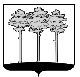 